Environmental Checklist and Clearance MemosforADOT Materials SourcesFOR MATERIALS SOURCES ON BLM LANDS ONLYThe Environmental Planning Group reviewed this materials source, and it meets with the criteria of a Group Two, Categorical Exclusion in accordance with 23CFR771.117d and the Arizona Programmatic Categorical Exclusion.In accordance with 23CFR771.129c, the Environmental Planning Group shall be consulted to determine whether this Categorical Exclusion remains valid for the referenced materials source prior to approvals.If there is a change in the materials source limits or if work is to be added outside of the original materials source limits, the Environmental Planning Group (602.712.7767) must be contacted to evaluate potential impacts.This action constitutes environmental approval.These mitigation measures are not subject to change without prior written approval from the Environmental Planning Group.If previously unidentified cultural resources are encountered during activity related to the use of this source, the Maintenance District or operator shall stop work immediately at that location and shall take all reasonable steps to secure the preservation of those resources. The Arizona Department of Transportation Engineer will contact the Arizona Department of Transportation Environmental Planning Group, Historic Preservation Team at 602.712.7767 immediately, and make arrangements for proper treatment of those resources.The Maintenance District or operator shall comply with Arizona Department of Transportation Standard Specifications for Road and Bridge Construction, Section 104.08 (2000 Edition), and all local, county, state, and federal rules and regulations relating to the emission of air pollutants during aggregate mining and conveyance activities.If suspected hazardous materials are encountered during the activity related to the use of this source, work shall cease at that location and the Arizona Department of Transportation Environmental Planning Group Hazardous Materials Coordinator (602.712.7767) shall be contacted to arrange for proper assessment, treatment, and disposal of those materials.Erosion control measures and best management practices will be implemented in accordance with the Storm Water Pollution Prevention Plan required under the terms and conditions of the  Pollutant Discharge Elimination System general permit. A Notice of Intent and Notice of Termination will be submitted by both the District Office and operator to the Arizona Department of Environmental Quality.TA:epg planner initials:on-call planner initialsAttachments:		(No effect Biological Determination attached) c: On-Call Consultant	This Materials Source has been reviewed by the Environmental Planning Group in accordance with the Action Plan of the Arizona Department of Transportation for State-Funded Highway Projects. If there is a change in the materials source limits or if work is to be added outside of the original materials source limits, the Environmental Planning Group (602.712.7767) must be contacted to evaluate potential impacts.This constitutes environmental approval.These mitigation measures are not subject to change without prior written approval from the Environmental Planning Group.If previously unidentified cultural resources are encountered during activity related to the use of this source, the Maintenance District or operator shall stop work immediately at that location and shall take all reasonable steps to secure the preservation of those resources. The Arizona Department of Transportation Engineer will contact the Arizona Department of Transportation Environmental Planning Group, Historic Preservation Team at 602.712.7767 immediately, and make arrangements for proper treatment of those resources.The Maintenance District or operator shall comply with Arizona Department of Transportation Standard Specifications for Road and Bridge Construction, Section 104.08 (2000 Edition), and all local, county, state, and federal rules and regulations relating to the emission of air pollutants during aggregate mining and conveyance activities.If suspected hazardous materials are encountered during the activity related to the use of this source, work shall cease at that location and the Arizona Department of Transportation Environmental Planning Group Hazardous Materials Coordinator (602.712.7767) shall be contacted to arrange for proper assessment, treatment, and disposal of those materials.Best Management Practices will be implemented in accordance with the Arizona Department of Transportation Statewide Stormwater Discharge Permit (see Section 6.8 of AZS0000018-2008).TA:epg planner initials:on-call planner initialsAttachments:	 c: On-Call Consultant	1Receive Clearance Memo and Environmental DocumentArizona Department of TransportationEnvironmental Planning GroupMaterial Source ChecklistClearancePrepared By: 								      Date: 		On-Call Planner NameOn-Call Firm	Reviewed By: 								      Date: 		  EPG Planner NameEPG Planner’s Official Title	Approved By: 								      Date: 		Thor AndersonManagerTA:epg planner initials:on-call planner initials Enclosed Attachments		State Historic Preservation Office (SHPO) letter(s) of concurrence		Coordination letter(s)		Tribal consultation letter(s)		Arizona Game and Fish Department (AGFD) correspondence		Desert Tortoise Handling Guidelines		Other (especially Mining Plans; Permits)ACRONYMS AND ABBREVIATIONSADEQ	Arizona Department of Environmental QualityADOT	Arizona Department of TransportationAGFD	 Game and Fish DepartmentAPE	Area of Potential Effect ARHP	 Register of Historic PlacesASLD	Arizona State Land DepartmentAZ	AZPDES 	 Pollutant Discharge Elimination SystemBDS	Biological Data SheetBE	Biological EvaluationBLM 	Bureau of Land ManagementBR 	Biological ReviewCE 	Categorical ExclusionCFR 	Code of Federal RegulationsCMAQ	Congestion Mitigation and Air QualityCO 	carbon monoxideCorps 	 Army Corps of EngineersCT 	Census TractdB	DecibelEA	Environmental AssessmentEJ	Environmental JusticeEPA	Environmental Protection AgencyEPG	Environmental Planning GroupFEMA 	Federal Emergency Management Agency AdministrationFIRM 	Flood Insurance Rate Map	MOU 	Memorandum of UnderstandingMP 	milepostMS4 	Municipal Separate Storm Sewer SystemsMUTCD 	Manual of Uniform Traffic Control DevicesNAAQS	National Ambient Air Quality StandardNAP 	Noise Abatement PolicyNEPA 	National Environmental Policy ActNESHAP 	National Emissions Standards for Hazardous Air PollutantsNOx 		nitrogen oxidesNPDES 	National Pollutant Discharge Elimination SystemNRCS 	Natural Resources Conservation ServiceNRHP	National Register of Historic PlacesNRMS 	Natural Resources Management SectionNWP	Nationwide Permit 	Pre-Initial Site AssessmentPM10 	particulate matter greater than 10 micronsR/W 	right-of-waySHPO 	State Historic Preservation OfficeSWPPP	Storm Water Pollution Prevention PlanTHPO 	Tribal Historic Preservation OfficeUS 	United StatesUSC 	 CodeUSCG 	 Coast GuardUSDA 	 Department of AgricultureUSFS	  ServiceUSFWS	US Fish and Wildlife ServiceWaters 	Waters of the I. PROJECT DESCRIPTIONA.	The  Department of Transportation (ADOT) proposes to process and stockpile borrow material and/or aggregate base material at an existing or new materials source #_______.  B.	Location: Quarter, Quarter, Quarter, Section, Township, Range, Base and . Location of materials source in relationship to nearest highway, town, County, .  (Please ascertain that this description is identical to that given on plat map from Materials Group. Contact EPG planner or Materials Group Environmental Coordinator for plat map if not provided.)C.	Purpose: The purpose of the project is to address the ongoing need to provide a reliable source of materials for highway construction and/or maintenance projects in the region. Rather than develop a new materials source at a different location or stockpile materials at a distant location, ADOT proposes to process and stockpile material at this existing materials source (if applicable). D.	Identify Land Ownership. Identify new right-of-way or required easements. 	If no new right-of-way or easements are required, use the following text: 		No new right-of-way or easements are required for the operation of this materials source. 	If new right-of-way or easements are required, list amounts (acreage, square feet, etc.) and land ownership. E.	State if the materials source is to be expanded and additional acreage. F.	Identify length and width of the haul road. Describe where the haul route (includes haul road and any additional roads used) intersects the nearest highway. INSERT STATE MAP HERE(Be Certain to Include North Arrow, Materials Source Number and Name.)INSERT VICINITY MAP HERE(Be Certain to Include North Arrow, Materials Source Number & Name)Agency Coordination/Public Involvement Analysis SheetPublic Meeting(s)		Public meeting not held because      .		Public meeting(s) was (were) held.Date(s) and location(s):      Number of attendees:      Method(s) of notification:      Handout materials. 		No		Yes—see attachedComments/Responses:      Mitigation MeasuresSensitive Biological Resources Analysis Sheet1.	Threatened and Endangered Species	A       was prepared and an “effects” determination was made for each species.      		The materials source will not affect listed, threatened, endangered, proposed, or candidate species or designated critical habitat. 		The materials source may affect but is not likely to adversely affect; is not likely to jeopardize the continued existence of the species or its habitat; or may impact individuals of species, but is not likely to result in a trend toward federal listing or loss of viability the following listed, threatened, endangered, proposed, or candidate species or designated critical habitat.1.	Date of USFWS concurrence letter:      2.	Statement of “no effect” on other species:       		The materials source may affect and is likely to adversely affect; is likely to jeopardize the continued existence of species; or is likely to result in the destruction or adverse modification of habitat; or is like to result in a trend toward federal listing or loss of viability for the species the following listed, threatened, endangered, proposed, or candidate species or designated critical habitat.1.	Date of USFWS Biological Opinion:      2.	Statement of “no effect” on other species:       2.	Federal Sensitive Species		Sensitive species on the land managing agency’s list were analyzed in the      	Coordination with       has been completed.
     	The agency(ies) was (were) given a copy of the       for review, and its (their) representative(s) signed a review letter on      , indicating that the documentation was adequate.		Land managing agency declined to review the      , but a courtesy copy of the document was submitted.3.	Tribal Sensitive Species		The project occurs on       tribal lands.	1.	Required mitigation measures:      	2.	Date of Tribal concurrence:      		The Tribe declined to review the       , but a courtesy copy of the document was submitted. 4.	 Species of Concern		AGFD coordination 		AGFD sent a Sensitive Species list. 		AGFD requested      .		AGFD did not respond or did not respond with a Sensitive Species list. 		Sensitive Species	Sensitive species AGFD requested specific consideration for, or species that ADOT has determined a need to address:
     5.	Native Plants (Arizona Department of Agriculture’s list of protected native plants) 		There are existing protected native plants within the materials source boundaries that will not be impacted because they will be avoided by the operation of the materials source. 		Native plant impacts 		There are existing protected native plants on federal lands in the materials source boundaries that will be impacted. The Arizona Department of Agriculture has no jurisdiction on federal lands.		Protected native plants on nonfederal land within the construction limits will be impacted by the project; therefore, the ADOT Roadside Development Section will notify the Arizona Department of Agriculture at least 60 days prior to the start of development of the materials source to afford commercial salvagers the opportunity to remove and salvage these plants. 6.	Other Wildlife and Habitat Concerns Mitigation MeasuresInvasive Species Analysis Sheet		Invasive species concerns:
     Mitigation Measures (if present)To prevent the introduction of invasive species, all earth-moving and hauling equipment shall be washed at the equipment storage facility prior to entering the materials source.To prevent invasive species seeds from leaving the site, the operator shall inspect all construction equipment and remove all attached plant/vegetation debris prior to leaving the materials source.All disturbed soils will be seeded using species native to the project vicinity. 100-Year Floodplain Analysis Sheet	FIRM Map No(s).:       		The materials source boundaries are located within a 100-year floodplain. 		Impacts on floodplains typically occur when the topography within a floodplain is substantially modified either by placement or removal of materials in the floodplain. Materials will not be stockpiled or processed within the 100-year floodplain. Therefore no impacts on the floodplain are anticipated.		The materials source impacts a 100-year floodplain. 		The 100-year floodplain has not been delineated.		Impacts on floodplains typically occur when the topography within a floodplain is substantially modified either by placement or removal of materials in the floodplain. Materials will not be stockpiled or processed within the 100-year floodplain. Therefore no impacts on the floodplain are anticipated.		The floodplain manager has been apprised of the project and      .		Other.
Mitigation MeasuresClean Water Act Compliance Analysis Sheet	Section 404 Permit 		Waters are present in the materials source boundaries, but will not be impacted by the materials source.		Fill or dredged material will be placed in Waters of the . Area of disturbance within Waters of the       .      Location 		MOU between USFWS and the Corps dated March 2003 on the cactus ferruginous pygmy owl applies.		Nationwide Section 404 Permit from Corps required. NWP Number      		Without a PCN.		With a PCN, because       		Corps File No.      		Individual Section 404 Permit required.				Corps File No.      	Section 401 Water Quality CertificationJurisdictional Waters that will be affected by this project:		Tribal		Unique		OtherThe use of a Section 404 Permit in the above Waters is:		Certified		Conditionally Certified		Individually Certified		Materials source on nontribal lands.	Section 401 Water Quality Certification is authorized by ADEQ. 		Materials source on tribal lands, except the Fort Apache Indian Reservation.Section 401 Water Quality Certification is authorized by EPA. 	Materials source on the Fort Apache Indian Reservation. The Section 401 Water Quality Certification is authorized by the White Mountain Apache Tribe. Mitigation MeasuresWetland Areas Analysis Sheet		Wetland areas within the materials source vicinity will not be impacted because these areas will be avoided by construction. 	Erosion control or stormwater management measures will be used to protect the wetland(s). 				Control Measures.       (refer to the AZPDES/NPDES Analysis Sheet)				None will be used.		Wetland areas will be impacted by the materials source.Location of wetland(s) affected by the materials source. Describe proposed work in the wetland(s) List observed or expected waterfowl and wildlife inhabiting or dependent on the wetland. 			FHWA Wetland Policy (23 CFR § 777) applies			  Individual Wetland Finding required.			Section 404 Permit required (refer to Clean Water Act Compliance Analysis Sheet).		        Wetland has been determined as Waters.  Corps File Number.      		        Section 404 Permit type:      	  The project has been coordinated with the Corps and      .Mitigation MeasuresRiparian Areas Analysis Sheet		Riparian area(s) within the materials source vicinity will not be impacted because these areas will be avoided by construction. 		Erosion control or stormwater management measures will be used to protect the riparian area(s). 			Control Measures.       (refer to the AZPDES/NPDES Analysis Sheet)			None will be used.		Riparian area(s) will be impacted by the materials source.Location of the riparian area(s) affected by the materials source.Proposed work in the riparian area(s).List observed or expected wildlife and plants inhabiting or dependent upon the riparian area(s).		 Section 404 permit required (refer to Clean Water Act Compliance Analysis Sheet). 			Riparian area has been determined as Waters.  Corps file no.      			Section 404 Permit type:      		The project has been coordinated with Corps and      .Mitigation MeasuresPrime or Unique Farmlands Analysis Sheet(Farmland Protection Policy Act [7 USC § 4202, Rules, and 7 CFR § 658])	1.	Presence of farmland:		Within the materials source boundaries.		Adjacent to the materials source.	2.	Type of farmland:		prime		unique		statewide importance		local importance		Farmland has no special designation		Farmland is not used for agriculture3.	Farmlands impacted by project.		There is farmland within the materials source boundaries, but it will be avoided by the materials source because      .		There is farmland adjacent to the materials source, but all materials source activities will be within the existing materials source boundaries. 		The farmland adjacent to the project area has already been in, or committed to, urban development or water storage. 		Farmland will be impacted; form       attached.       acres removed from farming.        farm operation(s) from which land will be acquired.  Mitigation MeasuresSole Source Aquifer Analysis SheetLocated in      . There will be no impact to any sole source aquifer as a result of this materials source. Section 1424(e) review by the EPA is required. Project involves a new or existing well. FHWA in consultation with EPA determined the project may potentially affect the aquifer through its recharge zone so as to create a significant hazard to public health–including CEs. Other FHWA/EPA determination of project review. EPA review completed.  Letter(s) dated      . Section 1424(e) review by the EPA is not required. Project is processed as a CE as outlined in 23 CFR Part 771 § 115(b) and § 117. EPA was notified of the project by FHWA on      .Mitigation MeasuresWild and Scenic Rivers Analysis Sheet	A listed or recommended-for-listing wild and scenic river(s) is (are) in the vicinity of the materials source.
     	This materials source will have no affect to the river.	The materials source will affect, but will not adversely affect the river.  The work for this materials source includes      . Because the work will not result in a destruction or alteration of all or part of the free flowing nature of the river; introduce visual, audible, or other sensory intrusion which are out of character with the river or its setting; result in the deterioration of water quality; or require a transfer or sale of property adjacent to the river, the work will not negatively affect or downgrade the natural, cultural, and recreational values associated with the suitability of this segment of the       for inclusion in the Wild and Scenic River System.	The       concurred that the project will not adversely affect the       on      .Mitigation MeasuresNavigable Waters Analysis Sheet		Coordination with USCG: Date      .		USCG permit required		USCG permit not required		Coordination with Corps: Date      .		Corps permit required		Corps permit not requiredMitigation MeasuresArchaeological Resources and Historic Properties Analysis Sheet1.	Survey Data		      (	).2.	Archaeological/Historical Sites3.	THPO/SHPO Eligibility DeterminationSHPO/THPO concurrence of effect:	  No potential to affect 	  No historic properties affected	  No adverse effect        Adverse effect      Agency concurrence date(s): 		BLM      		Reclamation      		 Service      		THPO      		Tribe(s)      		ASLD      		SHPO      		Other      Mitigation MeasuresIf previously unidentified cultural resources are encountered during activity related to the use of this source, the Maintenance District or operator shall stop work immediately at that location and shall take all reasonable steps to secure the preservation of those resources. The Arizona Department of Transportation Engineer will contact the Arizona Department of Transportation Environmental Planning Group, Historic Preservation Team at 602-712-7767 immediately and make arrangements for proper treatment of those resources.Section 4(f) Resources Analysis Sheet	Section 4(f) property name:      	Location:      Ownership or administration:      	Type: 		public park		wildlife refuge		historic site		recreational lands		waterfowl refuge			There is no Section 4(f) involvement.A “use” of a Section 4(f) resource, as defined in 23 CFR § 771.135(p), occurs: 1) when land is permanently incorporated into a transportation facility; 2) when there is a temporary occupancy of land that is adverse in terms of the statute’s preservationist purposes; or 3) when there is a constructive use of land. A constructive use of a Section 4(f) resource occurs when the transportation project does not incorporate land from resources, but the project’s proximity impacts are so severe that the protected activities, features, or attributes that qualify a resource for protection under Section 4(f) are substantially impaired. For example, a constructive use can occur when: 	a)	the projected noise level increase, attributable to the project, substantially interferes with the use and enjoyment of a noise-sensitive facility of a resource protected by Section 4(f);	b)	the proximity of the proposed project substantially impairs aesthetic features or attributes of a resource protected by Section 4(f), where such features or attributes are considered important contributing elements to the value of the resource. An example of such an effect would be the location of a proposed transportation facility in such proximity that it obstructs or eliminates the primary views of an architecturally significant historical building, or substantially detracts from the setting of a park or historic site which derives its value in substantial part due to its setting; and / or	c)	the project results in a restriction on access, which substantially diminishes the utility of a significant publicly-owned park, recreation area, or historic site.		There is no actual (direct) use of this Section 4(f) resource.		The materials source will not result in a constructive use of this Section 4(f) resource. Mitigation Measures/Measures to Minimize HarmSection 6(f) of the Land and Water Conservation Funds Act Analysis Sheet	Property name:      	Property type:      	Location:      Ownership or administration:      		No conversion of Section 6(f) property lands.Mitigation MeasuresVisual Resources Analysis Sheet		Moderate or substantial change in the existing visual character as a result of the materials source. 			Degree of change:      		Materials source is near a designated Scenic Road/Byway. Name of Scenic Road/Byway:      		A visual resource quality analysis has been completed.  Title and date:      		The materials source will not impact the overall visual quality rating of the roadway.		The materials source will impact the overall visual quality of the roadway, but conditions of mining or reclamation plan will meet criteria to retain its scenic road designation.  Concurrence date:      			Materials source is located in an area with specific visual resource management objectives.		The materials source meets the land-management agency’s specific visual resource management objectives.  Concurrence date:      				The materials source does not meet the land-management agency’s specific visual resource management objectives.  Coordination and mitigation:      Mitigation MeasuresSocioeconomic Impacts Analysis Sheet1.	Residential/Commercial Development and Displacement(s)	Displacements required.		No		YesType:      Number:      Location:      Known planned development(s) impacted		No		YesType:      Location:      2.	Temporary and Permanent Access	Temporary impacts.		Permanent impacts.3.	Neighborhood Continuity and Community Cohesion	No impacts	Temporary impacts.		Permanent impacts.Mitigation MeasuresTitle VI/Environmental Justice Analysis Sheet“Title VI of the Civil Rights Act of 1964” and related statutes assure that individuals are not excluded from participation in, denied the benefit of, or subjected to discrimination under any program or activity receiving federal financial assistance on the basis of race, color, national origin, age, sex, and disability. “Executive Order 12898” on environmental justice, dated February 11, 1994, directs that programs, policies, and activities not have a disproportionately high and adverse human health or environmental effect on minority and low-income populations.Effects on any businesses, residents, or landowners as a result of this materials source.		Temporary		Permanent		New R/W (      acres)		New easement (      acres)The following minority and/or low-income populations are affected by the materials source. (See attached tables.)		No minority or low-income population will be affected.		Disabled 		Elderly		Low-income population		Female Head of Household	Races and ethnicity:		African American		Hispanic		Native Hawaiian or Pacific Islander		Asian 		American Indian and Alaska Native		Some other race		Two or more races		Identified effects are proportionate to those experienced by the general population.		Identified effects are disproportionately high and adverse on minority and/or low-income populations.Mitigation MeasuresTable 1.  2000 Racial and ethnic demographicsSource:  US Department of Commerce, Bureau of the Census. Census 2000, Summary File 3.Note: See table notes for Table 2, below.a “Hispanic” refers to ethnicity and is derived from the total population, not as a separate race; i.e., it is calculated differently from the other columns in this table.Table 2.  2000 Total Minority, Age 60 Years and Over, Below Poverty Level, Disabled, and Female Head of Household populationsSource:  US Department of Commerce, Bureau of the Census. Census 2000, Summary File 3.Notes:  CT = Census Tract, BG = Block Group, # = Number, % = Percentage.a “Total Minority” is composed of all people who consider themselves Non-White racially plus those who consider themselves White Hispanic.Shaded areas denote percentages notably higher than comparison areas’ percentages. Pollutant Discharge Elimination System/
National Pollutant Discharge Elimination System Analysis Sheet		The project involves the ground-disturbance of 1 or more acres and a general       permit will be required.			There is an impaired or unique water within 0.25 mile of the project.			The project is located in      , a designated MS4.		The materials source involves less than 1 acre of ground-disturbance and will be administered by      , who shall determine if design features to reduce erosion and minimize sedimentation during and after materials mining are required in accordance with 23 CFR 650(b).Mitigation MeasuresBest Management Practices will be implemented in accordance with the Arizona Department of Transportation Statewide Stormwater Discharge Permit  (see Section 6.8 of AZ0000018-2008).Construction-Related Impacts Analysis Sheet		Special traffic control measures required.		Detours necessary.		Other.Traffic control will be in accordance with the most current Manual on Uniform Traffic Control Devices for Streets and Highways, published by the US Department of Transportation, Federal Highway Administration, including any revisions or additions.Mitigation MeasuresUtilities Analysis SheetUtilities present:      		Utilities work is not anticipated; however       will investigate utility involvement during materials source development.		Utilities are involved with the use of the materials source. 		Type of work involved:		 Relocation	  Temporary disconnection of service 	 Other      		The work will be performed by:		 ADOT 	 Contractor 	 Utility company  	 Other      		The utility customers affected by utility work will be notified       days prior to the start of utility work by: 		 ADOT 	 Contractor 	 Utility company  	 To be determined Mitigation MeasuresHazardous Materials Evaluation Analysis Sheet		 was conducted. 	Date completed:      	Findings:		Phase I study was conducted. 	Date completed:      	Findings:		Records check of ADEQ and EPA databases was conducted. 	Date completed:       	Findings:		Tribe(s) were contacted regarding it (their) records.  	Date completed:      	Findings:	Findings of hazardous materials assessment:Mitigation MeasuresIf suspected hazardous materials are encountered during activity related to the use of this source, work shall cease at that location and the Arizona Department of Transportation Environmental Planning Group’s Hazardous Materials Coordinator (602-712-7767) will be contacted to arrange for proper assessment, treatment, and disposal of those materials.Noise Analysis Sheet	Noise will be generated by the use of crushing and earth moving equipment. However, no sensitive noise receptors are located in close proximity to the materials source site.	This project was evaluated using the “ Department of Transportation’s Noise Abatement Policy,” December 5, 2005. The policy was written to conform to the federal policy and guidelines as stated in “Title 23, Code of Federal Regulations, Part 772.” Due to the nature of the work this materials source involves, this project will not increase current noise levels or present a negative impact. Construction noise will be controlled in accordance with the Arizona Department of Transportation Standard Specifications for Road and Bridge Construction, Section 104.08 (2000 Edition), special provisions, and local rules or ordinances.Mitigation MeasuresAir Quality Analysis Sheet		The project is located in a non-attainment or maintenance area.		Name of area(s):      		Pollutant(s):       			Exempt from conformity. 	Due to the nature of the work this project requires, it is exempt from conformity regulations. The project will not interfere with TCM implementation. This project will have no negative effect on the air quality in the area.	Some deterioration of air quality may be expected due to the operation of construction equipment and the slower traffic speeds associated with a construction zone. However, this will be a localized condition that will cease when the project is completed. Fugitive dust generated from mining activities must be controlled in accordance with the Arizona Department of Transportation Standard Specifications for Road and Bridge Construction, Section 104.08 (2000 Edition), and all local, county, state, and federal rules and regulations.	  The project is located in the Tucson Region Carbon Monoxide Limited Maintenance Area Plan.	The project will have no negative effect on air quality and, pursuant to 40 CFR 93.116, this project is in conformity.			Not exempt from conformity. 		Microscale analysis completed on      .The purpose of this project is to provide a reliable source of materials for highway construction and/or maintenance projects in the region. This project will not result in any meaningful changes in traffic volumes, vehicle mix, or any other factor that would cause an increase in emissions impacts relative to the no-build alternative.  As such, FHWA has determined that this project will generate minimal air quality impacts for Clean Air Act criteria pollutants and has not been linked with any special MSAT concerns.  Consequently, this effort is exempt from analysis for MSATs.   Mitigation MeasuresThe Maintenance District or operator shall comply with Arizona Department of Transportation Standard Specifications for Road and Bridge Construction, Section 104.08 (2000 Edition), and all local, county, state, and federal rules and regulations relating to the emission of air pollutants during aggregate mining and conveyance activities.Mitigation Measures SheetIf previously unidentified cultural resources are encountered during activity related to the use of this source, the Maintenance District or operator shall stop work immediately at that location and shall take all reasonable steps to secure the preservation of those resources. The Arizona Department of Transportation Engineer will contact the Arizona Department of Transportation Environmental Planning Group, Historic Preservation Team at 602.712.7767 immediately and make arrangements for proper treatment of those resources.The Maintenance District or operator shall comply with Arizona Department of Transportation Standard Specifications for Road and Bridge Construction, Section 104.08 (2000 Edition), and all local, county, state, and federal rules and regulations relating to the emission of air pollutants during aggregate mining and conveyance activities.If suspected hazardous materials are encountered during activity related to the use of this source, work shall cease at that location and the Arizona Department of Transportation Environmental Planning Group’s Hazardous Materials Coordinator (602.712.7767) will be contacted to arrange for proper assessment, treatment, and disposal of those materials.Best Management Practices will be implemented in accordance with the Arizona Department of Transportation Statewide Stormwater Discharge Permit  (see Section 6.8 of AZ0000018-2008).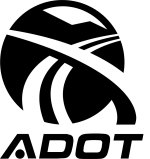 
Environmental Planning Group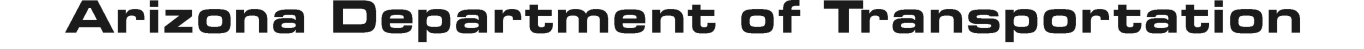 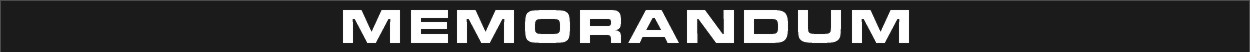 To:	STEVE THOMAS          AdministrationDate:	From:	THOR ANDERSON	ManagerSubject:  Materials Source #                 Materials Source Name                                          
Environmental Planning GroupTo:	RANDY VULETICH, Materials Group1Date:	From:	THOR ANDERSON	ManagerSubject:  Materials Source #                 Materials Source Name                                          Material Source Number:      Material Source Name: (if available)      Material Source Location:          (Quarter, Quarter, Quarter , Section, Township, Range, Gila and Salt River Baseline and .Location in relationship to the nearest highway, town, county, AZ.)Environmental Impact SummaryEnvironmental Impact SummaryEnvironmental Impact SummaryEnvironmental Impact SummaryEnvironmental Impact SummaryLand Management AgencyLand Management AgencyLand Management AgencyLand Management AgencyLand Management AgencyPresentNot
PresentCommentCommentLocalAgency(ies):      Agency(ies):      FederalAgency(ies):      Agency(ies):      StateAgency(ies):      Agency(ies):      CountyAgency(ies):      Agency(ies):      TribalTribe(s):      Tribe(s):       Natural Environment Natural Environment Natural Environment Natural Environment Natural EnvironmentPresentNot
PresentCommentCommentSensitive Biological ResourcesBDS:    BR:   BE:;  date ADOT approved:      BDS:    BR:   BE:;  date ADOT approved:      1. Threatened/Endangered Species 2. Federal Sensitive Species/Habitat Date federal agency approved:      Date federal agency approved:      3. Tribal Sensitive Species/Habitat Date(s) federal agency/Tribe(s) approved:      Date(s) federal agency/Tribe(s) approved:      4. AZ Species of Concern/Habitat 5. Native PlantsName, Agency/Consultant, and Date of survey:      Name, Agency/Consultant, and Date of survey:      6. Other Wildlife and Habitat ConcernsAgency commenting and date of comment:      Agency commenting and date of comment:      Invasive Species100-Year FloodplainFEMA FIRM map number(s):      Letter of Map Revision effective date(s):      Floodplain not delineated  FEMA FIRM map number(s):      Letter of Map Revision effective date(s):      Floodplain not delineated  Section 404 WatersIf Waters impacted, permit type and/or number:       Corps file number:      If Waters impacted, permit type and/or number:       Corps file number:      Section 401 Water Quality CertificationCertification type:      Certification type:      Wetland AreasRiparian AreasPrime or unique farmlandNRCS map:      NRCS map:      Farmland of statewide or local importanceSole Source Aquifer(s)Wild and Scenic RiversNavigable WatersCultural ResourcesCultural ResourcesCultural ResourcesCultural ResourcesCultural ResourcesPresentNot
PresentCommentCommentArchaeological/Historic ResourcesReport(s) and concurrence date(s):      Tribal consultation:      Report(s) and concurrence date(s):      Tribal consultation:      Section 4(f)/6(f) ResourcesSection 4(f)/6(f) ResourcesSection 4(f)/6(f) ResourcesSection 4(f)/6(f) ResourcesSection 4(f)/6(f) ResourcesPresentNot
PresentCommentCommentSection 4(f) Wildlife/WaterfowlSection 4(f) Historic siteSection 4(f) Recreational siteSection 4(f) ParkSection 6(f) Resource(continued on next page)(continued on next page)(continued on next page)(continued on next page)(continued on next page)Visual ResourcesVisual ResourcesVisual ResourcesVisual ResourcesVisual ResourcesYesNoCommentCommentChange in the existing visual character as a result of the materials source Minor     Moderate     Substantial     Other:  Minor     Moderate     Substantial     Other: Materials source’s visual quality meets land-managing agency’s specific visual resource management objectivesName of management agency:      Date of agency concurrence:      Name of management agency:      Date of agency concurrence:      Project is along a designated Scenic Road/BywayScenic Road/Byway name:      Scenic Road/Byway name:      Socioeconomic ResourcesSocioeconomic ResourcesSocioeconomic ResourcesSocioeconomic ResourcesSocioeconomic ResourcesPresentNot
PresentCommentCommentExisting Development Residential	 Commercial	 Other:       Residential	 Commercial	 Other:      Planned Development Residential	 Commercial	 Other:       Residential	 Commercial	 Other:      Displacement(s) Residential	 Commercial	 Other:       Residential	 Commercial	 Other:      Temporary/Permanent Access ConcernsNeighborhood Continuity and Community Cohesion ConcernsTitle VI/EJ PopulationsPhysical/ConstructionPhysical/ConstructionPhysical/ConstructionPhysical/ConstructionPhysical/ConstructionPresentNot
PresentCommentCommentProject-related ImpactsUtilitiesHazardous MaterialsDate ADOT approved:      Date ADOT approved:      Sensitive Noise Receivers Qualitative Analysis:  Quantitative Analysis: Qualitative Analysis:  Quantitative Analysis:RequiredNot RequiredCommentCommentAZPDES/NPDES Permit/erosion control  1 acre of ground disturbance  1 acre – administered by      . Within 0.25 mile of       water.  1 acre of ground disturbance  1 acre – administered by      . Within 0.25 mile of       water.AttainmentNon-attainmentMaintenance      CommentAir Quality Date
contactedMethod of
notificationCommentResponseAgency Scoping/CoordinationAgency Scoping/CoordinationAgency Scoping/CoordinationAgency Scoping/CoordinationAgency Scoping/CoordinationAGFDBureau of Indian AffairsBureau of Land ManagementBureau of ReclamationCounty	Department:      Department of Public SafetyEPA	Department:      National Park ServiceSHPOTHPOUS Army Corps of EngineersUS Coast GuardUSFWS ServiceOtherPublic Scoping/CoordinationPublic Scoping/CoordinationPublic Scoping/CoordinationPublic Scoping/CoordinationPublic Scoping/Coordination(Number) people contactedList organizationsCenter for Biological DiversitySpecies analyzed in detailReason for “no effect” Species analyzed in detailDetermination and reasonSpecies analyzed in detailDetermination and reasonSpecies analyzed in detailAnticipated Effects/Determination and reasonTribal sensitive species analyzed in detailAnticipated effects/DeterminationItemNo issueIssueMitigationRiparianWetlandGame speciesWildlife connectivityMigratory birdsOther      SiteNRHP-StatusCriterionAreaTotal
populationWhiteWhiteAfrican
AmericanAfrican
AmericanNative
AmericanNative
AmericanAsianAsianPacific
IslanderPacific
IslanderPacific
IslanderOther
raceOther
raceTwo or
more
racesTwo or
more
racesHispanicaHispanicaHispanicaAreaTotal
population#%#%#%#%#%%#%#%#%CT     , BG   CT     , BG   CT     , BG   CT     , BG   CT     , BG   Total Tracts(City)(County)AreaTotal
populationTotal
MinorityaTotal
MinorityaAge 60 years and overAge 60 years and overTotal
population
for whom
disabled Is
determinedDisabledDisabledTotal
population
for whom
poverty Is
determinedBelow poverty levelBelow poverty levelHouse-holdsFemale Head
of HouseholdFemale Head
of HouseholdAreaTotal
population#%#%Total
population
for whom
disabled Is
determined#%Total
population
for whom
poverty Is
determined#%House-holds#%CT     , BG   CT     , BG   CT     , BG   CT     , BG    CT     , BG    CT     , BG   (City)(County)